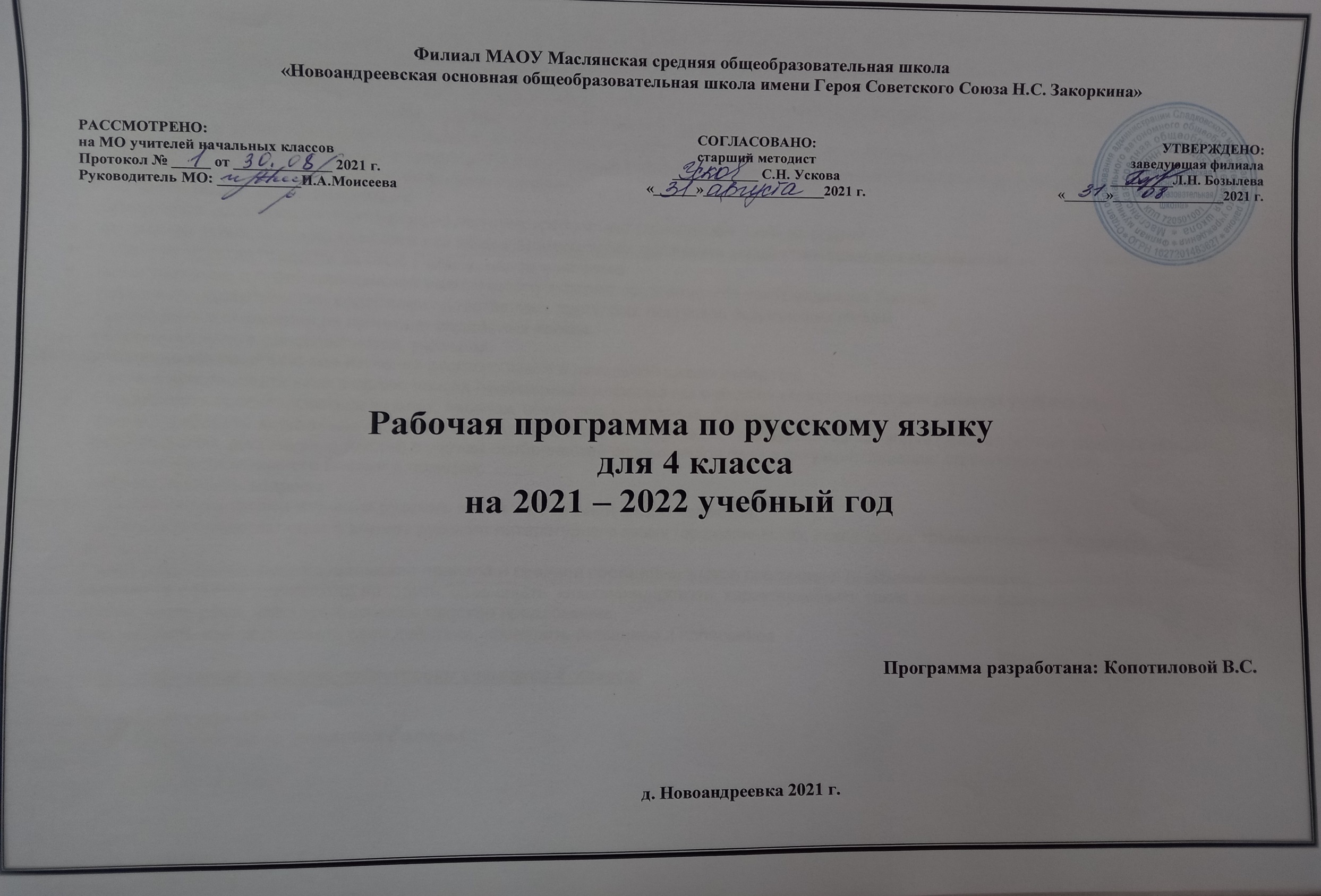 Планируемые результаты освоения учебного предмета, курсаЛичностными результатами изучения русского языка в начальной школе являются:осознание языка как основного средства человеческого общения;восприятие русского языка как явления национальной культуры;понимание того, что правильная устная и письменная речь есть показатели индивидуальной культуры человека;способность к самооценке на основе наблюдения за собственной речьюформировать предпосылки для готовности самостоятельно оценить успешность своей деятельности на основе предложенных критериев; формировать понимание красоты природы России и родного края на основе знакомства с материалами курса по русскому языкуориентация на принятие образца «хорошего ученика»; интерес к познанию русского языка; ориентация на анализ соответствия результатов требованиям конкретной учебной задачи; осознание ответственности человека за общее благополучие, осознание своей этнической принадлежности; развитие чувства гордости за свою Родину, народ и историю; представление о своей гражданской идентичности в форме осознания «Я» как гражданина России; понимание нравственного содержания собственных поступков, поступков окружающих людей; ориентация в поведении па принятые моральные нормы; понимание чувств одноклассников, учителей; Метапредметными результатами изучения русского языка в начальной школе являются:Умение использовать язык с целью поиска необходимой информации в различных источниках для решения учебных задач;Способность ориентироваться в целях, задачах, средствах и условиях общения;Умение выбирать адекватные языковые средства для успешного решения коммуникативных задач ( диалог, устные монологические высказывания, письменные тексты) с учётом особенностей разных видов речи и ситуаций общения: стремление к более точному выражению собственного мнения и позиции;Умение задавать вопросыПредметными результатами изучения русского языка в начальной школе являются:Начальные представления о нормах русского литературного языка (орфоэпических, лексических, грамматических) и правилах речевого этикета;Умение применять орфографические правила и правила постановки знаков препинания (в объёме изученного);Умение (в объёме изученного) находить, сравнивать, классифицировать, характеризовать такие языковые единицы, как буква, часть слова, часть речи, член предложения, простое предложение;Способность контролировать свои действия, проверять сказанное и написанноеОсновные требования к уровню подготовки учащихся 4  класса:Блок «Как устроен наш язык»К концу обучения в 4 классе учащиеся должны:называть:изученные части речи;значимые части слова;различать, сравнивать:буквы и звуки, гласные и согласные звуки, гласные ударные и  безударные, согласные твердые и мягкие, согласные звонкие и глухие, согласные парные и непарные;имя существительное, имя прилагательное, личное местоимение, глагол;предлог и приставку;корень, приставку, суффикс, окончание;главные (подлежащее и сказуемое) и второстепенные члены предложения; словосочетания (главное и зависимое слово); предложения с однородными членами;приводить примеры:простого двусоставного предложения;кратко характеризовать:виды предложений по цели высказывания и интонации;решать практические и учебные задачи:выделять подлежащее и сказуемое, словосочетания, однородные члены (в простом предложении);пользоваться словарями;использовать алфавит при работе со словарём.Блок «Правописание»К концу обучения в 4 классе учащиеся должны:решать практические и учебные задачи:писать под диктовку разборчиво и аккуратно текст из 75-80 слов со следующими изученными правилами правописания:- прописная буква в начале предложения, в именах собственных;-звонкие и глухие согласные  в корнях;-непроизносимые согласные;-сочетания жи-ши, ча-ща, чу-щу, сочетания чк-чн;-удвоенные согласные;- безударные гласные, проверяемые ударением (в корне слова); безударные   гласные, не проверяемые ударением;- разделительный мягкий знак и разделительный твердый знак; мягкий знак после шипящих на конце имен существительных, мягкий знак после шипящих в окончаниях глаголов 2-го лица единственного числа;- не с глаголами;-безударные падежные окончания имен существительных, имен прилагательных;- правописание безударных личных окончаний глаголов;- словарные слова, определенные программой;- знаки препинания в конце предложения (точка, вопросительный и восклицательный знаки); запятая между однородными членами предложения.Общеучебные умения и навыки:Организационные умения:самостоятельно формулировать  цели урока после предварительного обсуждения;учить обнаруживать и формулировать учебную проблему совместно с учителем;составлять план решения проблемы (задачи) совместно с учителем;работая по плану, сверять свои действия с целью и, при необходимости, исправлять ошибки с помощью учителя;в диалоге с учителем вырабатывать критерии оценки и определять степень успешности выполнения своей работы и работы всех, исходя из имеющихся критериев.Интеллектуальные умения:самостоятельно предполагать, какая информация нужна для решения учебной задачи в один шаг,отбирать необходимые для  учебной задачи источники информации среди предложенных учителем словарей, энциклопедий, справочников,извлекать информацию, представленную в разных формах (текст, таблица, схема, иллюстрация и др.)систематизировать учебный материал,сравнивать и группировать факты и явления. Определять причины явлений, событий. Делать выводы на основе обобщения знаний,представлять информацию в виде текста, таблицы, схемы.Владеть навыками рефлексивного анализа,Уметь решать нестандартные задачи, алгоритмы решений которых не изучались,Уметь переводить устную речь в письменную.Коммуникативные умения:оформлять свои мысли в устной и письменной речи с учетом учебных и жизненных речевых ситуациях. Высказывать свою точку зрения и пытаться её обосновать, приводя аргументы,слушать других, пытаясь принимать другую точку зрения, быть готовым изменить свою точку зрения. Читать  вслух и про себя тексты учебников, при этом:- отделять новое от известного;- выделять главное;- составлять план.Выполняя различные роли в группе, сотрудничать в совместном решении проблемы (задачи). Учиться уважительно относиться к позиции другого, пытаться договариваться,Темп письма 70-80 знаков в минуту.Информационные:Отбирать необходимые знания из большого объёма информации,Пользоваться энциклопедическим справочным материалом,Самостоятельно работать с учебником,Целенаправленно обобщать идеи текста на основе выделения главных мыслей в его частях,Систематизировать и классифицировать информацию,Использовать различные виды моделирования.Блок «Развитие речи»К концу обучения в 4 классе учащиеся должны:решать практические и учебные задачи:отвечать на вопросы к тексту;делить текст на смысловые части и составлять простой план.Учащиеся, занимающиеся по данной программе, имеют возможность научиться:различать, сравнивать:    Блок «Как устроен наш язык»слово и предложение;многозначные слова, синонимы, антонимы;наречие, имя числительное;простое и сложное предложения;  Блок «Развитие речи»текст и не текст;решать практические и учебные задачи:  Блок «Как устроен наш язык»проводить фонетический анализ слова и разбор слова по составу;находить лексическое значение слова в толковом словаре;характеризовать имя существительное и имя прилагательное как части речи (значение и морфологические признаки);разбирать простое предложение  по членам;Блок «Правописание»суффиксы имен существительных и имен прилагательных (в объеме данного курса);наречия, оканчивающиеся на шипящий; гласные на конце наречий;запятая между частями сложного предложения (простейшие случаи);Блок «Развитие речи»выделять основную мысль текста;подбирать заголовок данному тексту, озаглавливать собственный текст, определять по заголовкам  содержание текста;исправлять деформированный текст (с нарушением порядка следования частей);составлять план текста (при помощи учителя);находить языковые средства, делающие текст выразительным, и ошибки, нарушающие логичность, правильность и точность текста;писать изложения различных видов (обучающего характера)Содержание учебного курса, предмета.                «Как устроен наш язык» (основы лингвистических знаний) (55 ч)Фонетика и графика. Повторение изученного на основе фонетического разбора слова. Орфоэпия. Произношение звуков и сочетаний звуков, ударение в словах в соответствии с нормами современного русского литературного языка.Состав слова (морфемика). Повторение изученного на основе разбора слова по составу и словообразовательного анализа. Морфология. Повторение основных признаков имени существительного и имени прилагательного на основе морфологического разбора. Глагол: общее значение, глагольные вопросы. Начальная форма глагола. Глаголы совершенного и несовершенного видов. Изменение глаголов по временам: настоящее, прошедшее и будущее время глаголов.Наклонение глаголов. Личные формы глагола. Изменение глаголов по лицам и числам в настоящем и будущем времени (спряжение). Способы определения I и II спряжения глаголов. Изменение глаголов по родам в прошедшем времени. Словообразование глаголов. Глагол в предложении. Наречие: значение и употребление в речи. Морфологический разбор наречий. Имя числительное: общее значение. СинтаксисСинтаксический анализ простого предложения. Словосочетание: различение слова, словосочетания и предложения. Установление при помощи смысловых (синтаксических) вопросов связи между словами в словосочетании. Связи слов в словосочетании. Различение простых и сложных предложений. «Правописание» (формирование навыков грамотного письма) (64 ч)  	Повторение правил правописания, изученных во 1, 2, 3-ем классах. Формирование орфографической зоркости, речевого слуха, навыков письма: осознание места возможного возникновения орфографической ошибки, использование разных способов решения орфографической задачи в зависимости от места орфограммы в слове. Ознакомление с правилами правописания и их применение: непроверяемые гласные и согласные в корне слова (словарные слова); не с глаголами;Мягкий знак после шипящих на конце глаголов; мягкий знак в глаголах в сочетании -ться; безударные личные окончания глаголов; суффиксы глаголов -ива/-ыва, -ова/-ева;гласные в окончаниях глаголов прошедшего времени;буквы а, она конце наречий;мягкий знак на конце наречий;слитное и раздельное написание числительных;мягкий знак в именах числительных;запятая между частями сложного предложения (простейшие случаи).Использование орфографического словаря для определения (уточнения) написания слова.Формирование действия контроля при проверке собственных и предложенных текстов.	*«Развитие речи» (31 ч)Устная речьАдекватное использование речевых средств для эффективного решения разнообразных коммуникативных задач. Соблюдение норм речевого этикета и орфоэпических норм в ситуациях учебного и бытового общения. Формулировка и аргументирование собственного мнения и позиции в диалоге и дискуссии. Умение договариваться, приходить к общему решению, осуществлять взаимный контроль, оказывать необходимую взаимопомощь в сотрудничестве при проведении парной и групповой работы. Соблюдение норм речевого взаимодействия при интерактивном общении (sms-сообщения, электронная почта, Интернет и другие виды и способы связи).Письменная речьЗнакомство с основными видами сочинений и изложений: изложения подробные, сжатые, выборочные, изложения с элементами сочинения; сочинения-повествования, сочинения-рассуждения, сочинения-описания (без заучивания учащимися определений). Пересказ текста (изложение) от другого лица.Продолжение работы над правильностью, точностью, богатством и выразительностью письменной речи в процессе написания изложений и сочинений. Озаглавливание текстов, написание собственных текстов по заданным заглавиям; корректирование текстов с нарушенным порядком предложений и абзацев; составление плана текста, написание текста по заданному плану. Определение типов текстов (повествование, описание, рассуждение) и создание собственных текстов заданного типа. Корректирование текстов, в которых допущены нарушения норм письменной речи.«Повторение и контроль» (20 ч)Диктанты. Списывание текстов.Тематическое планирование, в том числе с учетом рабочей программы воспитанияc указанием количества часов, отведенных на изучение темыРеализация рабочей программы воспитания в урочной деятельности направлена на формирование понимания важнейших социокультурных и духовно-нравственных ценностей.Механизм реализации рабочей программы воспитания: - установление доверительных отношений между педагогическим работником и его обучающимися, способствующих позитивному восприятию обучающимися требований и просьб педагогического работника, привлечению их внимания к обсуждаемой на уроке информации, активизации их познавательной деятельности; - привлечение внимания обучающихся к ценностному аспекту изучаемых на уроках явлений, организация их работы с получаемой на уроке социально значимой информацией, инициирование ее обсуждения, высказывания обучающимися своего мнения по ее поводу, выработки своего к ней отношения; - применение на уроке интерактивных форм работы с обучающимися: интеллектуальных игр, стимулирующих познавательную мотивацию обучающихся; -проведение предметных олимпиад, турниров, викторин, квестов, игр-экспериментов, дискуссии и др. - демонстрация примеров гражданского поведения, проявления добросердечности через подбор текстов для чтения, задач для решения, проблемных ситуаций, обсуждения, анализ поступков людей и др. - применение на уроках групповой работы или работы в парах, которые учат обучающихся командной работе и взаимодействию с другими обучающимися; включение в урок игровых процедур, которые помогают поддержать мотивацию обучающихся к получению знаний, налаживанию позитивных межличностных отношений в классе, помогают установлению доброжелательной атмосферы во время урока. - посещение экскурсий, музейные уроки, библиотечные уроки и др. - приобщение обучающихся к российским традиционным духовным ценностям, включая культурные ценности своей этнической группы, правилам и нормам поведения в российском обществе. - побуждение обучающихся соблюдать на уроке общепринятые нормы поведения, правила общения, принципы учебной дисциплины, самоорганизации, взаимоконтроль и самоконтроль - организация шефства мотивированных и эрудированных обучающихся над их неуспевающими одноклассниками, дающего обучающимся социально значимый опыт сотрудничества и взаимной помощи. ПРИЛОЖЕНИЕКалендарно-тематическое планирование  4 класс№ раздела№УРОКА В ТЕМЕНаименование разделов и темКоличество часов1«Как устроен наш язык» (основы лингвистических знаний)5512Аукцион знаний «Знаешь ли ты фонетику»17Осенняя олимпиада на платформе Учи. ру130Аукцион знаний «Умеешь ли ты разбирать по членам предложение?»159Круговая тренировка «Спряжение глаголов»197Круговая тренировка «Установление связи между глаголом и словами других частей речи»1108Практическая работа «Как образуются наречия»2«Правописание» (формирование навыков грамотного письма)6423Мозговая атака «Какие изученные орфограммы ты знаешь?»223Аукцион знаний  «Что ты знаешь о правописании букв о и ё после шипящих и ц?»252Волшебный конверт «Мягкий знак после шипящих в глаголах»2114Мозговая атака «Можешь ли ты обосновать написание наречий?»128Аукцион знаний «Алгоритм написания числительных»165Круговая тренировка «Составление предложений, ориентируясь на знаки препинания и схему»3Развитие речи316Волшебный конверт «Пишем письма»15Аукцион знаний «Что ты знаешь о тексте»4Повторение и контроль2016Практическая работа «Умеешь ли ты писать диктант?»72Проведение предметной олимпиады на платформе «Учи.ру»151Самостоятельная работа «Правописание слов в словосочетаниях».Итого 170№ Общая тема Тема урокаДата«Развитие речи»Повторение. Пишем письма.Аукцион знаний «Знаешь ли ты фонетику»«Как устроен наш язык» (основы лингвистических знаний) 1 чПовторяем фонетику и словообразование.«Правописание» (формирование навыков грамотного письма) 2чВспоминаем изученные орфограммы.Мозговая атака «Какие изученные орфограммы ты знаешь?»Вспоминаем изученные орфограммы.Повторение и контрольСтартовая диагностическая работа.«Развитие речи»Повторение. Пишем письма.Волшебный конверт «Пишем письма»«Как устроен наш язык» (основы лингвистических знаний) 1 чПовторяем признаки имени существительного.Осенняя олимпиада на платформе Учи. ру«Правописание» (формирование навыков грамотного письма) 3 чПовторяем правописание окончаний имён существительных 1-го склонения.Повторяем правописание окончаний имён существительных 2-го склонения.Повторяем правописание окончаний имён существительных 3-го склонения.«Развитие речи»Пишем письма.«Как устроен наш язык» (основы лингвистических знаний) 2 чМорфологический разбор имени существительного.Морфологический разбор имени существительного.«Правописание» (формирование навыков грамотного письма)1 чПравописание безударных падежных окончаний имён существительных.«Развитие речи»Текст-Рассуждение.Аукцион знаний «Что ты знаешь о тексте»Повторение и контрольТекущий диктант.Практическая работа «Умеешь ли ты писать диктант?»«Правописание» (формирование навыков грамотного письма)1ч Анализ ошибок, допущенных в диктанте. Работа над ошибками.«Как устроен наш язык» (основы лингвистических знаний)1 ч Повторяем признаки имени прилагательного.«Правописание» (формирование навыков грамотного письма)1 чОрфограммы в окончаниях имён прилагательных.«Как устроен наш язык» (основы лингвистических знаний)2 чМорфологический разбор имени прилагательного.Морфологический разбор имени прилагательного.«Развитие речи»Типы текста.«Правописание» (формирование навыков грамотного письма)2 чБуквы о, ё после шипящих и ц.Аукцион знаний  «Что ты знаешь о правописании букв о и ё после шипящих и ц?»Повторяем орфограмму «Мягкий знак на конце слов после шипящих».	«Как устроен наш язык» (основы лингвистических знаний)1 чПовторяем местоимение.«Развитие речи»Тест.«Правописание» (формирование навыков грамотного письма)2ч Орфограммы приставок.Разделительный твёрдый знак и разделительный мягкий знак.«Развитие речи»Изложение.Самостоятельная работа.«Как устроен наш язык» (основы лингвистических знаний)3 чРазбор по членам предложения.Аукцион знаний «Умеешь ли ты разбирать по членам предложение?»Синтаксический разбор предложения.Синтаксический разбор предложения.«Как устроен наш язык» (основы лингвистических знаний)1 чИтоговая контрольная работа.«Правописание» (формирование навыков грамотного письма)2чЗнаки препинания при однородных членах предложения.Знаки препинания при однородных членах предложения.«Как устроен наш язык» (основы лингвистических знаний)1 чСинтаксический разбор предложения.Повторение и контрольИтоговый диктант.«Правописание» (формирование навыков грамотного письма)1чАнализ ошибок, допущенных в диктанте. Работа над ошибками.«Развитие речи»Текст.Повторение и контрольКонтрольное списывание «Как устроен наш язык» (основы лингвистических знаний)2 чГлагол.Глагол как часть речи.«Правописание» (формирование навыков грамотного письма)2чПравописание приставок в глаголах.Правописание не с глаголами.«Развитие речи»Изложение.«Как устроен наш язык» (основы лингвистических знаний)5чВид глагола.Начальная форма глагола.Личные формы глагола.Лицо и число глаголов.Текущая контрольная работа по теме «Глагол как часть речи».«Правописание» (формирование навыков грамотного письма)2чМягкий знак после шипящих в глаголах.Мягкий знак после шипящих в глаголах.Волшебный конверт «Мягкий знак после шипящих в глаголах»«Развитие речи»Текст.«Правописание» (формирование навыков грамотного письма)2чПравописание -тьсяи -тся в глаголах.Правописание -тьсяи -тся в глаголах.«Развитие речи»Текст.«Как устроен наш язык» (основы лингвистических знаний)3 чСпряжение глаголов.Спряжение глаголов.Спряжение глаголов.Круговая тренировка «Спряжение глаголов»Повторение и контрольТекущий диктант.«Правописание» (формирование навыков грамотного письма)1чАнализ ошибок, допущенных в диктанте. Работа над ошибками.Правописание глаголов.«Развитие речи»Текст.«Правописание» (формирование навыков грамотного письма)4чПравописание безударных окончаний глаголов.Правописание безударных окончаний глаголов.Правописание безударных окончаний глаголов.Правописание безударных окончаний глаголов.Повторение и контрольСписывание.«Развитие речи»Текст.«Развитие речи»Текущее изложение.«Правописание» (формирование навыков грамотного письма)2чПравописание глаголов.Правописание глаголов.Повторение и контрольТекущий диктант.Проведение предметной олимпиады на платформе «Учи.ру»«Правописание» (формирование навыков грамотного письма)1чАнализ ошибок, допущенных в диктанте. Работа над ошибками.Повторение и контрольКомплексная контрольная работа за первое полугодие 4 класса.«Правописание» (формирование навыков грамотного письма)1чПравописание глаголов.«Как устроен наш язык» (основы лингвистических знаний)1чНастоящее время глагола.«Правописание» (формирование навыков грамотного письма)1чПравописание суффиксов глаголов.«Как устроен наш язык» (основы лингвистических знаний)2 чПрошедшее время глагола.Прошедшее время глагола.«Развитие речи»Изложение.«Правописание» (формирование навыков грамотного письма)1чПравописание суффиксов глаголов.«Как устроен наш язык» (основы лингвистических знаний)1чБудущее время глагола.«Правописание» (формирование навыков грамотного письма)1чПравописание суффиксов глаголов.«Как устроен наш язык» (основы лингвистических знаний)1 чИзменение глаголов по временам.Повторение и контрольТекущая контрольная работа.«Развитие речи»Изложение с элементами сочинения.«Как устроен наш язык» (основы лингвистических знаний)2 чНаклонение глагола. Изъявительное наклонение.Условное наклонение глагола.«Правописание» (формирование навыков грамотного письма)2чПравописание окончаний глаголов в прошедшем времени.Правописание окончаний глаголов в прошедшем времени.«Развитие речи»Текст.«Как устроен наш язык» (основы лингвистических знаний)3 чПовелительное наклонение глагола.Повелительное наклонение глагола.Словообразование глаголов.«Развитие речи»Текст.«Как устроен наш язык» (основы лингвистических знаний)2 чГлагол в предложении.Глагол в предложении.Круговая тренировка «Установление связи между глаголом и словами других частей речи»«Правописание» (формирование навыков грамотного письма)2чПравописание глаголов.Правописание глаголов.Повторение и контрольТекущий диктант.«Правописание» (формирование навыков грамотного письма)1ч Анализ ошибок, допущенных в контрольном диктанте. Работа над ошибками.«Развитие речи»Текст.«Как устроен наш язык» (основы лингвистических знаний)1 чМорфологический разбор глагола.«Развитие речи»Текст.«Как устроен наш язык» (основы лингвистических знаний)4чНаречие.Наречие.Наречие.Как образуются наречия.Практическая работа «Как образуются наречия»«Правописание» (формирование навыков грамотного письма)2чПравописание гласных на конце наречий.Правописание гласных на конце наречий.«Развитие речи»Текст.Повторение и контрольСписывание.«Как устроен наш язык» (основы лингвистических знаний)1 чМорфологический разбор наречий.«Правописание» (формирование навыков грамотного письма)3чМягкий знак на конце наречий после шипящих.Мозговая атака «Можешь ли ты обосновать написание наречий?»«Развитие речи»Текущее изложение.Мягкий знак на конце слов после шипящих.Мягкий знак на конце слов после шипящих.Повторение и контрольИтоговая контрольная работа.«Правописание» (формирование навыков грамотного письма)1чАнализ ошибок, допущенных в контрольной работе.«Развитие речи»Текст.Повторение и контрольИтоговый диктант.«Правописание» (формирование навыков грамотного письма)1ч Анализ ошибок, допущенных в  диктанте. Имя числительное.«Как устроен наш язык» (основы лингвистических знаний) 2чИмя числительное.«Развитие речи»Текст.Изменение имён числительных.«Правописание» (формирование навыков грамотного письма)4чСлитное и раздельное написание числительных.Правописание мягкого знака в именах числительных.Правописание числительных.Аукцион знаний «Алгоритм написания числительных»«Развитие речи»Текст.Повторяем правила правописания мягкого знака в словах.Повторение и контрольПромежуточная аттестация «Как устроен наш язык» (основы лингвистических знаний)3 чСвязь слов в  предложении. Словосочетание.Словосочетание.Слово. Словосочетание. Предложение.«Развитие речи»Текст.«Правописание» (формирование навыков грамотного письма)1чПравописание слов в словосочетаниях.«Как устроен наш язык» (основы лингвистических знаний)1чСвязь слов в  словосочетании. Согласование.«Правописание» (формирование навыков грамотного письма)1чПравописание слов в словосочетаниях.«Как устроен наш язык» (основы лингвистических знаний1 чСвязь слов в  словосочетании. Управление.«Правописание» (формирование навыков грамотного письма)1чПравописание слов в словосочетаниях.«Развитие речи»Текст.«Как устроен наш язык» (основы лингвистических знаний)1 чСвязь слов в словосочетании. Примыкание.«Правописание» (формирование навыков грамотного письма)1чПравописание слов в словосочетаниях.Повторение и контрольТекущий диктант по теме «Правописание слов в словосочетаниях».«Правописание» (формирование навыков грамотного письма)1чАнализ ошибок, допущенных в  диктанте.Текущая контрольная работа по теме «Словосочетание. Слово и предложение, связь слов в словосочетании».«Правописание» (формирование навыков грамотного письма)1чАнализ ошибок, допущенных в контрольной работе.«Как устроен наш язык» (основы лингвистических знаний)1 чСловосочетание в предложении.«Развитие речи»Текст.«Как устроен наш язык» (основы лингвистических знаний)1 чСложное предложение.Повторение и контрольСписывание по теме «Правописание слов в словосочетаниях».Самостоятельная работа «Правописание слов в словосочетаниях».«Как устроен наш язык» (основы лингвистических знаний)1 чКак связаны части сложносочинённого предложения.«Правописание» (формирование навыков грамотного письма)2чЗнаки препинания в сложном предложении.Учимся ставить запятые между частями сложного предложения.«Развитие речи»Текст.«Как устроен наш язык» (основы лингвистических знаний)2 чКак связаны части сложноподчинённого предложения.Сложносочинённое и сложноподчинённое предложения.«Правописание» (формирование навыков грамотного письма)2ч Учимся ставить запятые между частями сложного предложения.Повторение и контрольВсероссийская проверочная работаПовторение и контрольВсероссийская проверочная работа.Учимся ставить запятые между частями сложного предложения.«Развитие речи»Текст.«Как устроен наш язык» (основы лингвистических знаний)1 чСложное предложение.«Правописание» (формирование навыков грамотного письма)2чУчимся ставить запятые между частями сложного предложения.Учимся ставить запятые между частями сложного предложения.Круговая тренировка «Составление предложений, ориентируясь на знаки препинания и схему»Повторение и контрольТекущий диктант по теме «Знаки препинания в сложном предложении».«Правописание» (формирование навыков грамотного письма)1ч Анализ ошибок, допущенных в  диктанте.«Развитие речи»Текст.169-170.«Правописание» (формирование навыков грамотного письма)2ч Резервные уроки.